תכנית בית ספרית לבית ספר מקדם בריאות – תשע"ח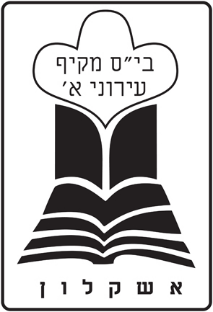 יעדים ומטרותבית הספר יעלה את המודעות בקרב כל באיו לקידום הבריאות – גוף ונפש.באי בית הספר, תלמידים ומורים, יטמיעו את אורח חיים מקיים בתוקף בית ספר ירוק מתמיד, צריכה נבונה של משאבים וטיפוח הסביבה.כל תלמידי ומורי ביה"ס יהיו מודעים לחשיבות שעות השינה ואיכותה.הקפיטריה תפעל עפ"י עקרונות המזון הבריא.קבוצת נאמני בריאות תפעל כדי לקדם את נושא הבריאות – הן בשיעורי חינוך והן בפעילויות בהפסקות.תפריט הישיבות יותאם לתזונה נבונה ומזינה.50 אחוז מתלמידי ביה"ס יאכלו ארוחת בוקר קלה לפני ההגעה לביה"ס.50 אחוז מתלמידי ביה"ס יצרכו פירות וירקות במהלך היום.50 אחוז מתלמידי ביה"ס יגבירו את צריכת המים במהלך היום.במסגרת שיעורי חנ"ג המורים יעבדו עפ"י עקרונות "נפש בריאה בגוף בריא".תיפתח קבוצה הפעילה בפעילות גופנית אחה"צ.70 אחוז מהמורות יאמצו לפחות פעילות גופנית אחת ויתמידו בה ככל האפשר במהלך השבוע.מורה לחנ"ג תפתח בביה"ס חוג ספורט למורות.ביה"ס יפעל בקהילה ויעלה את המודעות לתזונה נבונה ולפעילות גופנית סדירה.צוות מוביל בית ספרימטרות:מטרת על – לטפח בתוך בית הספר מסגרת המקדמת אורח חיים מקיים ומקדם בריאות, תוך הטמעת    המודעות לבריאות גופנית, נפשית, חברתית וסביבתית וכחלק בלתי נפרד משגרת היום.הקניית מודעות למורים ולתלמידים כדי לפתח אורח חיים בריא ומקיים.לטפח אחריות לבריאות ברמת הפרט והחברה ולעודד השתתפות קהילתית פעילה ומקדמת בריאות במסגרת מעורבות חברתית.להטמיע את נושא הבריאות כחלק מתרבות בית הספר ובאמצעות סביבה לימודית, נראות בפרוזדורים ובכיתות, אתר ביה"ס, עיתון.עידוד התלמידים לאמץ התנהגויות מקדמות בריאות ע"י בניית תכנית לימודים בינתחומית בתחומי הדעת: מדעים, חנ"ג, אנגלית, שפה וגיאוגרפיה.העלאת מודעות בקרב המורים, התלמידים וההורים בדבר חשיבותה של פעילות גופנית ואורח חיים בריא.יצירת מנהיגות חינוכית/ שגרירי בריאות אקטיבית בקרב התלמידים להפצת "התורה הבריאותית" בביה"ס ובקהילה. הגדרת יעדים ודרכי הערכה:פירוט הפעילויות:בברכה,רינת כהן														דלית שגב וקניןמנהלת חט"ב													סגנית מנהלת חט"בשם ומשפחהתפקידאורית בלאו פנחסמנהלת בית הספררינת כהןמנהלת חטיבת הבינייםדלית שגב וקניןסגנית בחט"ב ואחראית בי"ס מקדם בריאות, מובילה תכנית באושר וכושר".ורוניקה קמחירכזת מעורבות חברתיתשרית זינגר, אופירה גרנות ודלית שגברכזות השכבות בחט"ברחלי טימסטיתמנהלת אשכות הפייסיואב עמרם, טובה דניאל, לילך קרביץ, לימור ויה, מוטי טויטו, אלכס מורים לחנ"גחנה בוסקילהאחראית מנהלה (הזמנת מזונות לישיבות וקפיטריה)מס' יעדהיעד (מדיד ותחום בזמן)כלי הערכה ומדידה1בניית סביבה לימודית לחינוך ולבריאות המשקפת את הייחודיות הבית ספרית עד סוף השנה.יצירת מחוון לבחינת הסביבה הלימודית בדגש על חינוך לבריאות2מכירת מזון בריא בקפיטריההגשת מזון בריא למורים בישיבות ובאירועים שוניםהגעה לביה"ס עם ארוחת בוקר בריאה ומזינהיצירת מחוון ובו קריטריונים מוגדרים וברורים לארוחת בוקר בריאה והצגתה בפני כלל התלמידים. יידוע ההורים על התכנית ומידע על ארוחת בוקר בריאה. הערכה- בדיקת מספר התלמידים לפני ואחרי ההתערבות והעלאת המודעות. משובי מורים על המזון.3נאמני בריאות / שגרירי הבריאות יתכננו ויבצעו שיעורי חינוך ופעילויות מקדמות בריאותמשוב תלמידים בעקבות פעילויות של שגרירי הבריאות4מתוקף היותנו בית ספר "ירוק מתמיד" נבצע טיפול בפסולת ובמחזור.עפ"י מדדי בי"ס "ירוק מתמיד".5הפצה ושיתוף הפעילויות והתכנים באתר ביה"ס ובפייסבוק הבית ספרימשובים, לייקיםפעילות מס'הפעילותקהל היעדשותפיםלו"ז לביצועתכניםשילוב תחומי לימוד/ העשרהאופן העברת התכניםהלימה ליעדים1.אורח חיים בריאכלל תלמידי ביה"סצוות המחנכיםמורים ל – מדעיםחינוך גופניאנגליתבמהלך כל השנההכרת פירמידת המזון וישום השימוש בה ליצירת תפריטים מגוונים.הכנת ארוחת בוקר בריאות.פעילויות להכרת קבוצות אבות המזוןפעילויות להכרת ערכים תזונתיים של כל פרי וירק.עיתון מקווןהכנת דגם – פירמידת המזוןהפקת מידע מטקסטיםשיעורי חינוך, מדעים, אנגלית, חנ"ג, שפה גיאוגרפיהתלמידים מלמדיםטקסטים בנושא בעברית ובאנגליתהרצאת מומחה בתחום.פעילות הורים וילדיםקיר פעיל/מפעילשימוש בתקשובניתוח מידע מבוסס נתונים1,2,3,42.פעילויות העשרה בענפי הספורט: חדר כושר, טניס שולחןז' – ט'מורים לחנ"גמועדון הספורט הבית ספרינבחרת ביה"סבמהלך כל השנהחשיבות פעילות גופניתחשיפה לענפי ספורטצריכת ספורט מתוך הנאה ואהבהקידום ערכים – סבלנות וסובלנות, משמעת, סדר, שת"פ מניעת אלימות, הגינות ספורטיבית.שיעורי חנ"גשיעורי חינוךחדר כושר נבחרת טניס שולחןתחרויותהוראת מקצוע באולם הספורט ובמגרשים – משולב.13. ימי שיא – חינוך לבריאות ואורח חיים בריא ומקייםכלל תלמידי חט"ב וכיתות י'הפנינג קיימותשגרירי בריאותצוות מחנכיםז' – י'מורים ל – מדעים, חנ"ג, אנגלית, עברית, גיאוגרפיהמרץ, אפריל. אירוע חד שנתיהקניית ידע ופיתוח הבנה בנושא אורח חיים בריא ומקיים.טיפוח אחריות לבריאות ברמת הפרט והחברה.הטמעת הנושא כחלק מתרבות בית הספרפעילות ספורטיבית לשם הנאה.חינוך לערכים של שת"פ, סובלנות וסבלנות, הגינות ספורטיבית.שיעורי חינוךמדעיםג"גחידוניםתחרויותהפנינג קהילתידוכן ללא גלוטןדוכני מזון בריאתחנות ספורט היתולימשחק מורים ותלמידים ביום התלמידיום ספורט שכבתי(משחקי ילדות)ארוחת בוקר בריאות (שישי אחר)1,2,34.תכנית נאמני בריאות – כל אחד יכול, כל אחד מצליחכיתות מופתח1, ט1קבוצת "באושר וכושר"(ט)מחנכי הכיתותרכזת שכבהתלמידי הכיתות7 מפגשים תפקידם של נאמני הבריאות בקידום הנושא:מהי סביבה מקדמת בריאות?הרגלי חיים בריאים תוך לקיחת אחריות על גופם ובריאותם של התלמידיםיוזמה ועידוד קיום אורח חיים בריא ופעילהעברת הפעלות לכל תלמידי חט"בהפסקות פעילותשיעורי חינוך, חנ"ג, אחה"צ – אחת לשבועהשתלמות לנאמני בריאות ע"י גורמי חוץ ומרצה מומחה.הרצאות פרונטליותמשחקים והפעלותמצגות1,2,35. ועדה לקידום הספורט ואורח חיים בריאמורים לחינוך גופניבמהלך כל השנהנאמני הבריאות יעודדו את קהילת ביה"ס לפעול ולשמור על אורח חיים בריא ע"י הסברה, פעילויות ואירועים.חנ"גמפגשים שבועיים הרצאות פרונטליותמשחקים והפעלותמצגותהפסקות פעילות"נופש פעיל"פרס ארצי בתחום הספורט1,2,36.שיעורי מדעים בדגש על קידום בריאותכלל תלמידי ביה"סצוותי עבודה:מדעיםאנגליתמחנכיםעבריתבמהלך כל השנההאדם – התנהגותו ובריאותו – הקניית ידע מדעי על מערכות בגוף האדם בצורה ספירלית.תזונה והרגלי תזונה נכוניםהקנייה ולימוד נושאי בריאות מהיבט מדעייום שישי אחר – בוקר בריאותשיעורי חינוךמדעים, שפה, אנגלית, חנ"גשיעורים פרונטלייםעבודות חקרשימוש בתקשובסרטים וסרטוניםמצגותניסויים17.תכנית קיימות אינטגרטיבית בית ספרית בדגש על אורח חיים מקייםכלל תלמידי בית הספרצוות המחנכים ומורים ל: מדעיםחנ"גאנגליתעבריתבמהלך כל השנההתלמידים יפתחו מודעות ואחריות אישית להשלכות של ניצול המשאבים על החברה והסביבה.שמירה על הסביבה – תלמידים ילמדו ויבינו את השפעת השימוש בחומרים על הסביבה כגון זיהום הסביבה והצטברות חומרי פסולת.הפחתת משאבים בביה"ס – יפעלו מרכזי מחזור בביה"ס לאיסוף – בקבוקים, נייר, בטריות, חיסכון במים וחיסכון בחשמל.שיעורי מדעים, שפה, מתמטיקה, גיאוגרפיהפרויקט "חסחשמל"למידה חוץ כיתתיתשיעורים פרונטלייםתצפיותסיוריםהפעלות בבי"ס יסודי נוף ים א4,58.גינה קהילתית + גידול צמחי תבליןכלל תלמידי בית הספרצוות המחנכים, מורים למדעים, חנ"ג אנגלית ושפהכיתות החינוך המיוחדבמהלך כל השנההכנת גינה קהילתית ועיצובה + פינות למידה חוץ כיתתיותשיעורי חינוך ושיעורים מקצועייםפעילות בהפסקותעשייה כיתתית במהלך השיעורים19.מעורבות תלמידים בשמירה על ניקיון בית הספר וטיפוח הגינותהעצמת כיתות החינוך המיוחדמדעים גיאוגרפיהבמהלך כל השנהתלמידים מנהיגים למען הסביבה – דואגים באופן קבוע לשמירה על הניקיון וטיפוח סביבתם הלימודית (כיתות, שירותים, פרוזדורים וחצר).עידוד אחריות אישית ומעורבות חברתית – אכפתיות כלפי הסביבה.ערכי ניקיון ואסתטיקה הם חלק מן הערכים שיש לחנך בבית הספר, המחנכים וצוות בית הספר ישמשו דוגמה אישית.שיעורי חינוךמערך תורניות הן של התלמידים והן של הצוות החינוכימעקב ובקרה ע"י וועדת קיימות410.מפגשי הורים בנושא תזונה וצרכנות נבונההרצאהשכבת ט'צוות המחנכים כלל מורי בית הספרמרצה מומחה בתחוםבמהלך חודש יוני – בסמוך לחג השבועות – ארוחת בוקר משותפת והרצאהבנייה וחיזוק דימוי עצמי חיובי בקרב התלמידים אשר תוביל להגברת המודעות הבריאותית האישית והחברתית ולשיפור היכולת לקחת אחריות, ליזום ,לעודד קיום אורח חיים בריא.מהי צרכנות נבונה, התנהגות צרכנים, הרגלי קנייה, צרכנות ואחריות.מפגש חד פעמיתחנות מפעילות ע"י נאמני בריאות שגרור הפעילות להורים באמצעות אתר בית הספר.1,2,3,511. הפעלה קהילתית ביום המעשים הטוביםשגרירי בריאות שכבה ט' רכזת שכבהמובילת התחום הממונה על קידום תהליכי בריאות מטעם העירייהמרץפריסת שולחן מקדם בריאות בדשא הגדול באפרידר להעלאת המודעות בנושא מתוקים ובריאיםהכנת כרזות להעברת מסריםיום המעשים הטוביםפעילות חוץ בית ספרית1,2,3,512.הפעלה קהילתית סדנאית בשלושה דורותכלל תלמידי ביה"סמנהלת אשכול הפיססמובילת התחוםהממונה על הנושא מטעם העירייהיוניהזמנת תלמידים עם הורים וסבתות לסדנה לעלאת המודעות למטעמים – טעימים ובריאים כולל סדנת הכנת מטבלים וחומוס ביתימפגש חד פעמי באשכול הפייסלפעילות שני חלקים – חלק אחד יהיה הסברתי בו תעביר הממונה הרצאה למשתתפיםהפעלה סדנאית בשלושה דורות להכנת מטבלים ביתיים וחומוס ביתי3,4,513.מיזם בריאות "באושר וכושר" 12 בנות מכיתות ט'סגנית שנייה כמקדמת בריאותמדריכת מוגנות ואחראית מטעם העירייהלאורך כל השנהשילוב של פעילות גופני, מערך של תזונה נבונה באמצעות מפגשים עם מומחההכנת פעילויות להעברה בכיתות הלימוד בחט"בהפסקה פעילה בדגש על על מתוק ובריא (לקראת פורים)העלאת מודעות למזונות בריאים במהלך ימי ההורים שיעורי חינוךהפסקותימי ראשון אחה"צאחת לשבוע מפגש אימון כושר גופני המשלב פעילות אירובית ואימוני כוח.הכנת מצגות ומערכים לעברה בכיתות החט"במפגש עם מומחית בתחום התזונה לבניית תפריט אישיהפעלות מול הקהילה – בבתי ספר יסודיים – הפסקות פעילות הסברה וחלוקת שיפודי פירות וירקותהשתתפות בסדנה בשלושה דורות14.הפצת המידע כמובילי תחום הבריאותתלמידי ביה"סהקהל הרחבהורים ומוריםסגנית מנהלת אחראי תקשובמנהלת חט"ברכזת מעורבותלאורך השנההפצת תכנית העבודה השנתיתהפצת מערכי שיעורהפצת תמונות מפעילויות שונותמצגותקטעי העשרה ומידעאתר בית הספר והפייסבוק הבית ספריהעלאת כל התכנים הנוגעים בתחום בית ספר מקדם בריאות תכנית עבודה שנתיתמערכי שיעורמצגותקטעי מידע1,2,4,515אימוץ בית ספר יסודיפעילויותשכבת ט נאמני בריאותמחנכת הכיתה ורכזת מעורבותלאורך השנהפעילויות סביחגי ישראלגיוס תלמידים שיובילו בבית הספר היסודי (נאות אשקלון)מס' מפגשים שנתיים – חנוכה, טו בשבט, פוריםפעילות חוץ בית ספרית1,2,3,5